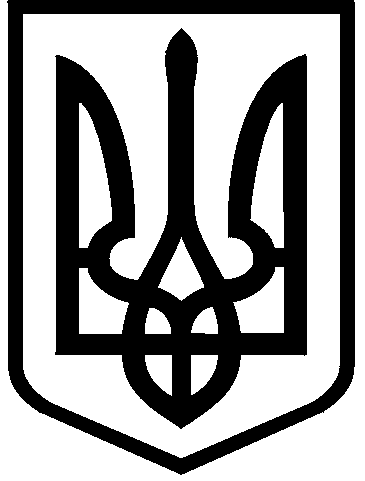 КИЇВСЬКА МІСЬКА РАДАII СЕСІЯ  IХ  СКЛИКАННЯРІШЕННЯ____________№__________ПРОЄКТПро деякі питання використання майна, яке належить до комунальної власності територіальної громади міста Києва та перебуває у володінні та користуванні приватного акціонерного товариства «Акціонерна компанія «Київводоканал»Відповідно до статей 319, 327, 651-654 Цивільного кодексу України, статті 188 Господарського кодексу України,  статей 26, 60 Закону України «Про місцеве самоврядування в Україні», з метою підвищення надійності та ефективності управління системою централізованого водопостачання і водовідведення міста Києва, збереження цілісності технологічного процесу виробництва, транспортування питної води та водовідведення в місті Києві, враховуючи технічні та технологічні особливості експлуатації майна системи централізованого водопостачання і водовідведення міста Києва та для забезпечення безперебійного та належного водопостачання та водовідведення в місті Києві і недопущення надзвичайних ситуацій, Київська міська рада вирішила:1. Достроково припинити дію Договору на володіння та користування майном територіальної громади міста Києва від 01 грудня 2006 року (в новій редакції Угоди про передачу в управління відкритому акціонерному товариству «Акціонерна компанія «Київводоканал» майна, що є комунальною власністю територіальної громади міста Києва, укладеної 20 листопада 2003 року) із змінами і доповненнями, внесеними додатковими угодами від 03 вересня 2007 року № 1, від 29 січня 2009 року № 2, від 07 липня 2016 року № 3, від 21 грудня 2017 року № 4 (далі - Договір).2. Встановити, що дія Договору припиняється відповідно до умов Угоди про дострокове припинення дії Договору у строк, зазначений в цій Угоді, але не раніше 01 січня 2025 року.3. Департаменту комунальної власності м. Києва виконавчого органу Київської міської ради (Київської міської державної адміністрації) звернутись до приватного акціонерного товариства «Акціонерна компанія «Київводоканал» з пропозицією достроково припинити Договір та укладення Угоди про дострокове припинення дії Договору.4. Доручити представникам Київської міської ради у відповідних органах управління приватного акціонерного товариства «Акціонерна компанія «Київводоканал» та приватного акціонерного товариства «Компанія Київенергохолдинг» при голосуванні питань порядку денного загальних зборів акціонерів приватного акціонерного товариства «Акціонерна компанія «Київводоканал», дотримуватись рішення Київської міської ради, зазначеного у пункті 1 цього рішення.5. Після отримання згоди приватного акціонерного товариства «Акціонерна компанія «Київводоканал» укласти Угоду про дострокове припинення дії Договору в редакції згідно з додатком та доручити Київському міському голові її підписати. 6. Утворити комунальне підприємство «Київводоканал» виконавчого органу Київської міської ради (Київської міської державної адміністрації) та віднести його до сфери управління виконавчого органу Київської міської ради (Київської міської державної адміністрації). 7. Встановити, що майно комунальної власності територіальної громади міста Києва, що буде повернуто з володіння та користування приватного акціонерного товариства «Акціонерна компанія «Київводоканал» після припинення дії Договору, закріплюватиметься на праві господарського відання за комунальним підприємством «Київводоканал».8. Визначити розмір статутного капіталу комунального підприємства «Київводоканал» виконавчого органу Київської міської ради (Київської міської державної адміністрації) в сумі 1 500 000 000,00 грн (Один мільярд п’ятсот мільйонів гривень 00 копійок) гривень за рахунок грошового внеску власника.9. Затвердити Статут комунального підприємства «Київводоканал» виконавчого органу Київської міської ради (Київської міської державної адміністрації), що додається. 10. Комунальному підприємству «Київводоканал» виконавчого органу Київської міської ради (Київської міської державної адміністрації) забезпечити державну реєстрацію Статуту, затвердженого пунктом 9 цього рішення, у встановленому порядку.11. Доручити Київському міському голові утворити комісію з проведення інвентаризації майна комунальної власності територіальної громади міста Києва, переданого приватному акціонерному товариству «Акціонерна компанія «Київводоканал» відповідно до Договору.12. Департаменту житлово-комунальної інфраструктури виконавчого органу Київської міської ради (Київської міської державної адміністрації), Департаменту комунальної власності м. Києва виконавчого органу Київської міської ради (Київської міської державної адміністрації), комунальному підприємству «Київводоканал» виконавчого органу Київської міської ради (Київської міської державної адміністрації) спільно з приватним акціонерним товариством «Акціонерна компанія «Київводоканал» опрацювати алгоритм раціонального використання майна, задіяного у технологічному процесі з водопостачання та водовідведення, що перебуває у приватній власності або увійшло до статутного капіталу акціонерного товариства, та надати відповідні пропозиції постійної комісії Київської міської ради з питань житлово-комунального господарства та паливно-енергетичного комплексу, а також постійної комісії Київської міської ради з питань власності та регуляторної політики.13. Оприлюднити це рішення у встановленому порядку. 14. Це рішення набирає чинності з дня його  оприлюднення.15. Контроль за виконанням цього рішення покласти на постійну комісію Київської міської ради з питань житлово-комунального господарства та паливно-енергетичного комплексу.Київський міський голова						Віталій КЛИЧКОДодаток до рішення Київської міської радивід                               № 		Угода про дострокове припинення діїДоговору на володіння та користування майном територіальної громади міста Києва від 01 грудня 2006 року (нова редакція Угоди про передачу в управління відкритому акціонерному товариству «Акціонерна компанія «Київводоканал» майна, що є комунальною власністю територіальної громади міста Києва, укладеної 20.11.2003) із змінами і доповненнями, внесеними додатковими угодами від 03 вересня 2007 року № 1, від 29 січня 2009 року № 2, від 07 липня 2016 року № 3, від 21 грудня 2017 року №4Територіальна громада міста Києва в особі Київської міської ради, від імені якої діє Київський міський голова Кличко Віталій Володимирович, який діє відповідно до Закону України «Про місцеве самоврядування в Україні», з однієї сторони, та Приватне акціонерне товариство «Акціонерна компанія «Київводоканал», в особі голови правління Лисюка Олега Володимировича, який діє на підставі Статуту та рішення загальних зборів від___________№_____ з другої сторони, далі разом іменуються - Сторони, враховуючи необхідність підвищення надійності забезпечення споживачів м. Києва послугами водопостачання та водовідведення, проведення єдиної тарифної та технічної політики, забезпечення стабільних надходжень до бюджету міста, відновлення, реконструкції та ефективного використання основних фондів, створених нових потужностей та впорядкування існуючих у місті Києві систем водопостачання та водовідведення, створення єдиного технологічного циклу та тощо, відповідно до статей 319, 327, 651-654 Цивільного кодексу України, статті 188 Господарського кодексу України,  статей 26, 60 Закону України «Про місцеве самоврядування в Україні» уклали цю Угоду про дострокове припинення дії Договору на володіння та користування майном територіальної громади міста Києва від 01 грудня 2006 року (в новій редакції Угоди про передачу в управління відкритому акціонерному товариству «Акціонерна компанія «Київводоканал» майна, що є комунальною власністю територіальної громади міста Києва, укладеної 20.11.2003) із змінами і доповненнями, внесеними додатковими угодами від 03 вересня 2007 року № 1, від 29 січня 2009 року № 2, від 07 липня 2016 року № 3, від 21 грудня 2017 року № 4 про таке:1.Сторони дійшли згоди достроково припинити Договір на володіння та користування майном територіальної громади міста Києва від 01 грудня 2006 року (в новій редакції Угоди про передачу в управління відкритому акціонерному товариству «Акціонерна компанія «Київводоканал» майна, що є комунальною власністю територіальної громади міста Києва, укладеної 20.11.2003) із змінами і доповненнями, внесеними додатковими угодами від 03 вересня 2007 року № 1, від 29 січня 2009 року № 2, від 07 липня 2016 року № 3, від 21 грудня 2017 року № 4 з дати підписання актів приймання-передачі майна уповноваженими представниками Сторін, але не раніше 01 січня 2025 року.2. Ця Угода набирає чинності з моменту її підписання Сторонами, скріплення печатками Сторін.3. Ця Угода складена та підписана в двох примірниках, що мають однакову юридичну силу по одному для кожної Сторони.4. Місцезнаходження та реквізити сторін	Київська міська радаадреса: 01044, м. Київ, вул. Хрещатик, 36код ЄДРПОУ 22883141
Київський міський голова
В. В. КличкоПрАТ "АК "Київводоканал"
01015, м. Київ, вул. Лейпцизька, 1-а
Код ЄДРПОУ: 03327664
Голова правління - генеральний директор
ПрАТ "АК "Київводоканал"
О.В.ЛисюкКиївський міський голова						Віталій КЛИЧКОЗАТВЕРДЖЕНОРішення Київська міська радаВід___________№______СТАТУТКОМУНАЛЬНОГО ПІДПРИЄМСТВА «КИЇВВОДОКАНАЛ» 
ВИКОНАВЧОГО ОРГАНУ КИЇВСЬКОЇ МІСЬКОЇ РАДИ 
(КИЇВСЬКОЇ МІСЬКОЇ ДЕРЖАВНОЇ АДМІНІСТРАЦІЇКиїв 20241. Загальні положення1.1. Комунальне підприємство «КИЇВВОДОКАНАЛ» ВИКОНАВЧОГО ОРГАНУ КИЇВСЬКОЇ МІСЬКОЇ РАДИ (КИЇВСЬКОЇ МІСЬКОЇ ДЕРЖАВНОЇ АДМІНІСТРАЦІЇ)  (далі - Підприємство) засноване на комунальній власності територіальної громади міста Києва та підпорядковане Департаменту житлово-комунальної інфраструктури виконавчого органу Київської міської ради (Київської міської державної адміністрації) (далі - Департамент житлово-комунальної інфраструктури міста Києва).Відповідно до рішення ______________ Підприємство віднесено до сфери управління управління виконавчого органу Київської міської ради (Київської міської державної адміністрації)1.2. Підприємство утворено відповідно до рішення Київської міської ради від_______ №_____ «Про створення КОМУНАЛЬНОГО ПІДПРИЄМСТВА «КИЇВВОДОКАНАЛ» ВИКОНАВЧОГО ОРГАНУ КИЇВСЬКОЇ МІСЬКОЇ РАДИ (КИЇВСЬКОЇ МІСЬКОЇ ДЕРЖАВНОЇ АДМІНІСТРАЦІЇ)».Засновником та власником Підприємства є територіальна громада міста Києва, від імені якої виступає Київська міська рада (далі - Власник).1.3. Підприємство у своїй діяльності керується Конституцією України, законами України, постановами Верховної Ради України, актами Президента України, Кабінету Міністрів України, рішеннями Київської міської ради, розпорядженнями Київського міського голови, виконавчого органу Київської міської ради (Київської міської державної адміністрації), наказами директора Департаменту житлово-комунальної інфраструктури міста Києва, іншими нормативно-правовими актами, а також цим Статутом.1.4. Найменування Підприємства:Повне: КОМУНАЛЬНЕ ПІДПРИЄМСТВО «КИЇВВОДОКАНАЛ» ВИКОНАВЧОГО ОРГАНУ КИЇВСЬКОЇ МІСЬКОЇ РАДИ (КИЇВСЬКОЇ МІСЬКОЇ ДЕРЖАВНОЇ АДМІНІСТРАЦІЇ)».Скорочене найменування: КП «КИЇВВОДОКАНАЛ».1.5. Підприємство є юридичною особою публічного права. Права та обов’язки набуває з дня його державної реєстрації. 1.6. Підприємство має відокремлене майно, самостійний баланс, рахунки в установах банків, органах державної казначейської служби та може мати печатки, штампи, бланки.1.7. Підприємство не може бути засновником іншої юридичної особи. 1.8. Підприємство самостійно несе відповідальність за своїми зобов'язаннями в межах належного йому майна, крім випадків, передбачених законодавством, та не несе відповідальність за зобов'язаннями Власника та виконавчого органу Київської міської ради (Київської міської державної адміністрації) (районної в місті Києві державної адміністрації). Власник та виконавчий орган Київської міської ради (Київська міська державна адміністрація) (районна в місті Києві державна адміністрація) не несуть відповідальність за зобов'язаннями Підприємств, крім випадків, встановлених  законом.1.9. Місцезнаходження Підприємства: 01044, м. Київ, вул. Хрещатик, 36.2. Мета та предмет діяльності Підприємства2.1. Підприємство створено з метою отримання прибутку від здійснення господарської діяльності, яка спрямована на досягнення потреб споживачів у отриманні якісних послуг з централізованого водопостачання та централізованого водовідведення, належної експлуатації об’єктів водопостачання, водовідведення, що належать до комунальної власності територіальної громади міста Києва.2.2. Предметом діяльності Підприємства є:2.2.1. надання юридичним та фізичним особам послуг з централізованого водопостачання та водовідведення. Виробництво і надання житлово-комунальних послуг споживачу з централізованого постачання холодної води та водовідведення відповідно до умов договору;2.2.2. експлуатація зовнішніх систем водопостачання та водовідведення, очищення води та стоків;2.2.3. розробка режимних і технологічних параметрів роботи систем водопостачання та водовідведення;2.2.4. розроблення і надання юридичним та фізичним особам (замовникам) технічних умов щодо водопостачання та водовідведення об’єктів архітектури;2.2.5. спорудження та експлуатація артезіанських свердловин;2.2.6. спорудження та експлуатація виробничих потужностей з підйому та очистки води, перекачки та очистки стоків;2.2.7. спорудження та експлуатація трубопроводів водопостачання та водовідведення;2.2.8. проектування, виготовлення, монтаж, експлуатація, технічне обслуговування вузлів обліку води та стоків, виготовлення, ремонт, випробування, калібрування, повірка та сертифікація лічильників води та стоків, інших засобів вимірювальної техніки;2.2.9. розроблення, виробництво, виготовлення, зберігання, перевезення, пересилання, придбання, реалізація, відпускання, використання, знищення прекурсорів;2.2.10. розроблення і надання юридичним і фізичним особам розрахунку водоспоживання та водовідведення;2.2.11 організація та виконання робіт по одержанню, обліку, використанню, зберіганню, списанню дорогоцінних металів і дорогоцінного каміння, збирання та здача відходів і брухту дорогоцінних металів і дорогоцінного каміння;2.2.12. організація та виконання робіт з джерелами іонізуючого випромінювання;2.2.13. організація та виконання робіт по метрологічному забезпеченню виробництва, єдності та точності виконання вимірювань, а також досліджень фізичного, фізико-хімічного та бактеріологічного складу речовин; організація та виконання комплексу робіт по стандартизації виробництва; розробка, атестація та впровадження методики виконання вимірювань, а також досліджень фізичного, фізико-хімічного  та бактеріологічного складу речовин; організація та виконання робіт по атестації вимірювальних, випробувальних і дослідних підрозділів та лабораторій; виконання міжлабораторних вимірювань, випробувань та досліджень;2.2.14. контроль за хімічним складом промислових та побутових стоків, які надходять на очисні каналізаційні споруди Підприємства;2.2.15. дотримання та впровадження екологічних та санітарних програм;2.2.16. технічний нагляд за проєктуванням, будівництвом, експлуатацією споруд водопровідно-каналізаційного господарства;2.2.17. розробка та впровадження організаційно-технічних заходів природоохоронного характеру;2.2.18. заготівля та закупівля продукції і сировини у постачальників;2.2.19. надання інформаційних, інформаційно-довідкових послуг юридичним та фізичним особам, створення комерційної інформаційно-довідкової мережі;2.2.20. здійснення інших видів діяльності, не заборонених законодавством та які відповідають меті передбачені цим Статутом;2.2.21. отримання у концесію, оренду державного та/або комунального майна, відповідно до умов законодавства.2.3. Види діяльності, для здійснення яких необхідне отримання ліцензії, документу дозвільного характеру, сертифікату тощо, провадиться Підприємством після їх одержання.3. Права та обов’язки Підприємства3.1. Підприємство має право:3.1.1. Планувати свою діяльність, визначати стратегію та основні напрями своєї роботи відповідно до середньострокового стратегічного плану розвитку Підприємства, затвердженого в установленому порядку.3.1.2. Самостійно визначати свою організаційну структуру, встановлювати чисельність працівників і штатний розпис.3.1.3. Від свого імені вчиняти правочини, укладати угоди (договори), набувати майнові та особисті немайнові права, нести обов’язки, бути позивачем та відповідачем у судах України.3.1.4. Реалізовувати свою продукцію, виконувати роботи, надавати послуги за цінами, що формуються відповідно до умов економічної діяльності, а у випадках, передбачених законодавством України, - за державними регульованими цінами.3.1.5. Створювати філії, представництва, відділення та інші структурні відокремлені підрозділи в установленому законодавством порядку, погоджуючи питання про розміщення таких підрозділів із Власником, затверджувати положення про них.3.1.6. На здійснення будь-яких видів зовнішньоекономічної діяльності та дії щодо її провадження, що прямо не заборонені або не обмежені законодавством.3.1.7. Відкривати поточні та інші рахунки за погодженням з органом, до сфери управління якого віднесено Підприємство.3.1.8. Здійснювати іншу господарську діяльність, незаборонену законодавством України, та, яка відповідає меті, передбаченій цим Статутом.3.2. Підприємство зобов'язане:3.2.1. Забезпечувати своєчасну сплату податків, зборів, платежів до бюджетів та державних цільових фондів згідно з законодавством України. 3.2.2. Здійснювати цільове та ефективне використання і збереження майна комунальної власності територіальної громади міста Києва. 3.2.3. Створювати належні умови для високопродуктивної праці, забезпечення додержання вимог законодавства України про працю, правил та норм охорони праці, техніки безпеки, соціального страхування. 3.2.4. Здійснювати заходи з удосконалення організації роботи Підприємства.3.2.5. Здійснювати заходи щодо своєчасного відтворення і запобігання псуванню, забрудненню, засміченню та виснаженню природних ресурсів, не допускати зниження їх якості у процесі господарювання.3.2.6. Вести первинний (оперативний) облік результатів своєї роботи, складати та подавати відповідно до вимог закону статистичну інформацію та інші дані, визначені законом, а також вести бухгалтерський облік та подавати фінансову звітність згідно із законодавством.3.2.7. Звітувати про свою фінансово-економічну діяльність у порядку та строки визначені законодавством та цим Статутом.3.2.8. Запровадити антикорупційну програму у порядку, в установленому законодавством України порядку.4. Майно та кошти Підприємства4.1. Майно Підприємства становлять виробничі та невиробничі фонди, а також інші цінності, вартість яких відображається в самостійному балансі Підприємства.4.2. Майно Підприємства  є комунальною власністю територіальної громади міста Києва та закріплюється за Підприємством на праві господарського відання.4.3. Статутний капітал Підприємства становить 1 500 000 000,00 грн (Один мільярд п’ятсот мільйонів гривень 00 копійок) відповідно до рішення Київської міської ради від__________№_________  «Про створення КОМУНАЛЬНОГО ПІДПРИЄМСТВА «КИЇВВОДОКАНАЛ» ВИКОНАВЧОГО ОРГАНУ КИЇВСЬКОЇ МІСЬКОЇ РАДИ (КИЇВСЬКОЇ МІСЬКОЇ ДЕРЖАВНОЇ АДМІНІСТРАЦІЇ)».4.4. Джерелами формування майна Підприємства є:4.4.1. Грошові та матеріальні внески Власника.4.4.2. Доходи, одержані від реалізації продукції, послуг, інших видів господарської діяльності. 4.4.3. Доходи за фінансовими інструментами.4.4.4. Кредити банків.4.4.5. Капітальні вкладення і дотації з бюджетів.4.4.6. Майно, придбане у встановленому законодавством порядку.4.4.7. Інші джерела, не заборонені законодавством України.4.5. Підприємство має право виключно за згодою Власника або уповноваженого ним органу: відчужувати закріплене за ним майно, здавати в оренду, передавати в заставу нерухоме майно, обладнання, інвентар та інші цінності, а також списувати з балансу основні засоби в установленому порядку.5. Управління Підприємством5.1. Управління Підприємством здійснює директор відповідно до Статуту.5.2. Директора Підприємства призначає на посаду Київський міський голова шляхом укладення з ним контракту за результатами конкурсу в установленому порядку.5.3. Заступників директора Підприємства призначає на посади та звільняє з посад директор Підприємства за погодженням з Департаментом житлово-комунальної інфраструктури міста Києва.5.4. Директор Підприємства:5.4.1. Безпосередньо здійснює поточне керівництво Підприємством, організовує виробничо-господарську, соціально-побутову та іншу діяльність, забезпечує виконання завдань Підприємства, передбачених законодавством України, цим Статутом і контрактом, виконання актів і доручень Власника, виконавчого органу Київської міської ради (Київської міської державної адміністрації), Департаменту житлово-комунальної інфраструктури м. Києва.5.4.2. Затверджує структуру та штатний розпис Підприємства, положення про його структурні підрозділи, посадові інструкції працівників Підприємства.5.4.3. Укладає трудові договори з усіма працівниками Підприємства, застосовує до працівників Підприємства заохочення та заходи дисциплінарного стягнення відповідно до законодавства, цього Статуту й укладених трудових договорів.5.4.4. Без доручення діє від імені Підприємства, представляє його інтереси в органах державної влади й органах місцевого самоврядування, інших організаціях, у відносинах із юридичними особами та громадянами, формує адміністрацію Підприємства та вирішує питання діяльності Підприємства в межах і порядку, визначених цим Статутом.5.4.5. Розпоряджається коштами та майном Підприємства відповідно до законодавства України та цього Статуту.5.4.6. Забезпечує ефективне та цільове використання майна, закріпленого за Підприємством.5.4.7. Видає в межах своєї компетенції накази та надає доручення, обов'язкові для виконання всіма працівниками Підприємства, організовує і контролює стан їх виконання.5.4.8. Від імені Підприємства укладає угоди (договори), вчиняє правочини, передбачені законодавством України, видає довіреності з урахуванням обмежень, визначених контрактом і законодавством, що регулює питання господарських зобов'язань, щодо вчинення яких є заінтересованість.Правочини на суму, що становить 10 і більше відсотків вартості активів Підприємства за даними останньої річної фінансової звітності, вчиняються директором після погодження Департаментом житлово-комунальної інфраструктури міста Києва.5.4.9. Відкриває та закриває в установах банків та органах Державної казначейської служби України поточні та інші рахунки за погодженням з органом, до сфери управління якого віднесено Підприємство.5.4.10. Несе персональну відповідальність за господарсько-фінансову діяльність Підприємства, за виконання фінансових планів, дотримання фінансової дисципліни, дотримання норм охорони праці, ефективного використання та охорони майна та коштів.5.4.11. Зобов'язаний створювати необхідні умови для правильного ведення бухгалтерського обліку, забезпечити неухильне виконання всіма підрозділами, службами та працівниками, причетними до бухгалтерського обліку, правомірних вимог бухгалтера щодо дотримання порядку оформлення та подання до обліку первинних документів.5.4.12. Несе персональну відповідальність за дотримання вимог законодавства, рішень Київської міської ради, розпоряджень виконавчого органу Київської міської ради (Київської міської державної адміністрації) щодо внутрішнього контролю на Підприємстві та у сфері публічних закупівель, а також допущення неефективних господарських операцій, правочинів, прийняття неефективних управлінських рішень в установленому порядку.5.4.13. Організовує працю працівників, створює умови для зростання продуктивності праці, забезпечує трудову і виробничу дисципліну, додержує законодавства про працю і правил охорони праці, здійснює заходи щодо запобігання та протидії мобінгу (цькуванню), поліпшує умови їх праці та побуту.5.4.14. Вирішує інші питання, віднесені законодавством України, цим Статутом та контрактом до його компетенції.5.5. Умови оплати праці Директора Підприємства визначаються контрактом.6. Повноваження трудового колективу Підприємства6.1. Трудовий колектив Підприємства становлять усі громадяни, які своєю працею беруть участь у його діяльності на основі трудового договору (контракту, угоди) колективного договору, а також інших форм, що регулюють трудові відносини працівника з Підприємством.6.2. Повноваження трудового колективу Підприємства реалізуються загальними зборами (конференцією) та їхнім виборним органом – профспілковим комітетом.6.3. Трудовий колектив Підприємства безпосередньо або через уповноважений ним орган:6.3.1. Розглядає і затверджує проєкт колективного договору Підприємства.6.3.2. Розглядає і вирішує відповідно до законодавства питання самоврядування трудового колективу.6.3.3. Бере участь у матеріальному й моральному стимулюванні продуктивної праці.6.4. Виробничі, трудові, соціально-економічні відносини і узгодження інтересів працівників та роботодавця регулюються колективним договором.6.5. Право укладання колективного договору від імені роботодавця надається директорові Підприємства, а від імені трудового колективу – профспілковому органу, а уразі його відсутності – представникам працівників, обраним та уповноваженим трудовим колективом.6.6. Сторони, що підписали колективний договір, угоду, щорічно в строки, передбачені колективним договором, угодою, звітують про їх виконання.6.7. Колективний договір підлягає повідомній реєстрації у встановленому порядку.7. Фінансово-господарська, економічна і соціальна діяльність Підприємства7.1. Основним узагальнюючим показником фінансових результатів господарської діяльності Підприємства є прибуток7.2. Прибуток використовується виключно в порядку, визначеному Власником.7.3. Відрахування Підприємством частини прибутку до бюджету міста Києва здійснюється в порядку, визначеному Власником.7.4. Підприємство веде бухгалтерський облік результатів своєї діяльності й складає фінансову та іншу звітність у порядку, встановленому законодавством України. Фінансова звітність подається до Департаменту житлово-комунальної інфраструктури міста Києва та Департаменту комунальної власності м. Києва виконавчого органу Київської міської ради (Київської міської державної адміністрації).7.5. Планування фінансово-господарської діяльності здійснюється Підприємством шляхом складання та затвердження річних фінансових планів у порядку та за формою, визначеними виконавчим органом Київської міської ради (Київською міською державною адміністрацією).7.6. Директор Підприємства зобов’язаний спрямовувати діяльність Підприємства на виконання затвердженого річного фінансового плану. 7.7. Підприємство подає звіт про виконання фінансового плану в порядку, строки та за формою, що визначає виконавчий орган Київської міської ради (Київська міська державна адміністрація).7.8. Форми і системи оплати праці, норми праці, розцінки, тарифні сітки, ставки, схеми посадових окладів, умови запровадження та розміри надбавок, доплат, премій, винагород та інших заохочувальних, компенсаційних і гарантійних виплат встановлюються Підприємством самостійно у колективному договорі з дотриманням норм і гарантій, передбачених законодавством, генеральною та галузевими (регіональними) угодами. Якщо колективний договір на підприємстві, в установі, організації не укладено, Власник або уповноважений ним орган зобов'язаний погодити ці питання з виборним органом первинної профспілкової організації (профспілковим представником), що представляє інтереси більшості працівників, а у разі його відсутності – з іншим уповноваженим на представництво трудовим колективом органом.7.9. Підприємство розробляє та подає на затвердження (структурному підрозділу виконавчого органу Київської міської ради (Київської міської державної адміністрації), якому підпорядковане Підприємство, або районній в місті Києві державній адміністрації, до сфери управління якої віднесено Підприємство), погоджений Департаментом економіки та інвестицій виконавчого органу Київської міської ради (Київської міської державної адміністрації) середньостроковий стратегічний план розвитку Підприємства на три роки та інформацію про стан виконання середньострокового стратегічного плану розвитку Підприємства за попередній рік за формою, визначеною виконавчим органом Київської міської ради (Київською міською державною адміністрацією). 7.10. Підприємство розробляє та подає на затвердження (структурному підрозділу виконавчого органу Київської міської ради (Київської міської державної адміністрації), якому підпорядковане Підприємство, або районній в місті Києві державній адміністрації, до сфери управління якої віднесено Підприємство), погоджені з Департаментом комунальної власності м. Києва виконавчого органу Київської міської ради (Київської міської державної адміністрації) та Департаментом економіки та інвестицій виконавчого органу Київської міської ради (Київської міської державної адміністрації) ключові показники ефективності та завдання Підприємства.7.11. Питання соціального розвитку, зокрема поліпшення умов праці, життя та здоров'я працівників Підприємства вирішуються Директором за участі трудового колективу Підприємства або уповноваженого ним органу.7.12. Перевірка та аудит фінансово-господарської діяльності Підприємства, а також подання звітів про фінансово-господарську діяльність здійснюється в порядку, визначеному законодавством.7.13. Контроль за діяльністю Підприємства та взаємодія його з органами державної виконавчої влади здійснюється згідно з законодавством. При цьому Власник здійснює контроль за використанням та збереженням майна Підприємства безпосередньо і не має права втручатися в господарську діяльність Підприємства, якщо це прямо не встановлено законодавством.7.14. Власник Підприємства здійснює контроль за використанням та збереженням належного йому майна безпосередньо або через уповноважений ним орган, не втручаючись в оперативно-господарську діяльність Підприємства.8. Зовнішньоекономічна діяльність Підприємства 8.1. Підприємство провадить зовнішньоекономічну діяльність відповідно до законодавства.9. Внесення змін до Статуту Підприємства9.1. Зміни до Статуту вносяться відповідно до законодавства України у тому ж порядку, в якому був затверджений Статут.10. Припинення Підприємства10.1. Підприємство припиняється в результаті реорганізації (злиття, приєднання, поділу, перетворення) або ліквідації за рішенням Власника або інших органів у випадках передбачених законом.10.2. Орган, що прийняв рішення про припинення Підприємства, призначає комісію з припинення Підприємства (комісію з реорганізації, ліквідаційну комісію) та встановлює порядок і строк заявлення кредиторами своїх вимог до Підприємства, що припиняється.10.3. До комісії з припинення Підприємства (комісії з реорганізації, ліквідаційної комісії) з моменту призначення переходять повноваження щодо управління справами Підприємства. Голова комісії, її члени представляють його у відносинах з третіми особами та виступають у суді від імені Підприємства, що припиняється.10.4. У разі реорганізації Підприємства майно, права та обов'язки переходять до правонаступників.10.5. Майно Підприємства, що залишилося після задоволення претензій кредиторів, використовується за рішенням Власника.10.6. Працівникам Підприємства, які звільняються у зв’язку з його реорганізацією чи ліквідацією, гарантується дотримання їх прав та інтересів відповідно до законодавства про працю.10.7. Підприємство є таким, що припинилося, з дня внесення до Єдиного державного реєстру юридичних осіб, фізичних осіб – підприємців та громадських формувань, запису про його припинення.Київський міський голова						Віталій КЛИЧКОДиректор Департаменту житлово-комунальної інфраструктури міста Києва				  Дмитро НАУМЕНКОПерший заступник директора Департаментужитлово-комунальної інфраструктури –начальник юридичного управління					      Олена БАСУРОВАДиректор Департаменту комунальної власності м. Києва									  Андрій ГУДЗЬНачальник юридичного управління Департаменту комунальної власності м. Києва	          Всеволод КОМАРНИЦЬКИЙЗаступник голови Київської міської державної адміністрації							    Петро ПАНТЕЛЕЄВЗаступник голови Київської міської державної адміністрації					   	         Владислав АНДРОНОВПогоджено:Перший заступник голови Київської міської державної адміністрації						         Микола ПОВОРОЗНИКДиректор Департаменту фінансів					       Володимир РЕПІКДиректор Департаменту економіки та інвестицій			      Наталія МЕЛЬНИКЗаступник керівника апарату –начальник юридичного управління					 	      Леся ВЕРЕСКерівник апарату 							        Дмитро ЗАГУМЕННИЙГолова постійної комісії Київради з питань власностіта регуляторної політики						       Михайло ПРИСЯЖНЮКСекретар постійної комісії Київради з питань власностіта регуляторної політики							  Сергій АРТЕМЕНКОГолова постійної комісії Київради з питань житлово-комунального господарства та паливно-енергетичного комплексу				       Олександр БРОДСЬКИЙСекретар постійної комісії Київради з питань житлово-комунального господарства та паливно-енергетичного комплексу 					Тарас КРИВОРУЧКОНачальник Управління правового забезпечення діяльності Київської міської ради				Валентина ПОЛОЖИШНИКПОЯСНЮВАЛЬНА ЗАПИСКАдо проєкту рішення Київської міської ради «Про деякі питання використання майна, яке належить до комунальної власності територіальної громади м. Києва та перебуває у володінні та користуванні приватного акціонерного товариства «Акціонерна компанія «Київводоканал»Опис проблем, для вирішення яких підготовлено проєкт рішення.Централізоване питне водопостачання - господарська діяльність із забезпечення споживачів питною водою за допомогою комплексу об'єктів, споруд, розподільних водопровідних мереж, пов'язаних єдиним технологічним процесом виробництва та транспортування питної води.З метою забезпечення ефективного використання майна комунальної власності територіальної громади міста Києва, впорядкування структури існуючих міських систем водопостачання та водовідведення, враховуючи необхідність підвищення надійності забезпечення споживачів м. Києва послугами водопостачання та водовідведення, проведення єдиної тарифної та технічної політики, та впорядкування існуючих у місті Києві систем водопостачання та водовідведення, Київською міською радою було прийнято рішення № 55/1489 від 02 жовтня 2001 року передати в управління відкритому акціонерному товариству «Акціонерна компанія «Київводоканал» майно, що не увійшло до його статутного фонду під час приватизації і залишилося в комунальній власності територіальної громади міста Києва. Угоду про передачу в управління відкритому акціонерному товариству «Акціонерна компанія «Київводоканал» майна, що є комунальною власністю територіальної громади міста Києва (далі - Договір), було укладено 20 листопада 2003 та за допомогою якого здійснюється єдиний технологічний цикл виробництва та транспортування питної води та водовідведення.Відповідно до частини 4 статті 9 Закону України «Про критичну інфраструктуру» послуги з водопостачання та водовідведення належать до життєво важливих послуг, порушення яких призводить до негативних наслідків для національної безпеки України. На сьогодні в галузі склалася кризова ситуація, пов’язана зокрема з незадовільним фінансово-економічним станом галузі централізованого водопостачання та водовідведення. Про це свідчать численні звернення ПрАТ «АК «Київводоканал»  про проблемні питання, пов’язані з їх  скрутним фінансово-економічним станом, передумовою якого є  зростання вартості матеріалів та палива, зменшення обсягів споживання послуг, втрат Товариства на відновлення об’єктів, пошкоджених внаслідок широкомасштабної збройної агресії російської федерації, невідшкодування з Державного бюджету України залишків заборгованості з різниці в тарифах на послуги за минулі періоди, застосування економічно необґрунтованого тарифу на  послуги з водопостачання та водовідведення, який не переглядався з 2021 року.За таких умов забезпечення міста Києва надійною та безперебійною послугою з централізованого водопостачання та водовідведення  є вкрай критичним. Містом Києвом здійснено і передбачено ряд заходів з метою недопущення виникнення загрози надзвичайної ситуації під час осінньо-зимового періоду та опалювального сезону 2023/2024 років, зокрема виділення поворотної фінансової допомоги Товариству. Проте підтримувати Товариство на постійній основі є неможливим, оскільки відсутні механізми дотування його операційної діяльності. Необхідно зазначити, що тенденція скрутного становища галузі притаманна не тільки місту Києву, а є аналогічною по всій країні, адже тарифи на водопостачання та водовідведення не підвищуються. Інші територіальні громади цю проблему вирішують за рахунок коштів місцевих бюджетів шляхом надання постійної прямої підтримки таким підприємствам. Проте, ці підприємства – на відміну від ПрАТ «АК «Київводоканал» - є комунальними, що дозволяє органам місцевого самоврядування спрямовувати на них кошти місцевих бюджетів. З метою напрацювання шляхів виходу з кризової ситуації структурними підрозділами виконавчого органу Київської міської ради (Київської міської державної адміністрації) було проведено низку консультацій з Товариством щодо пошуку шляхів виходу з кризової ситуації. Наряду з економічними чинниками було досліджено ряд факторів, які безпосередньо впливають на ефективність використання комунального майна у сфері водопостачання та водовідведення. Комунальне майно з централізованого водопостачання та водовідведення, передане Товариству за Договором на володіння та користування майном територіальної громади міста Києва від 01.12.2006 (далі - Договір) зношується, при цьому ресурсу на його відновлення за відсутності економічно обгрунтованого тарифу немає. Також було розглянуто основні напрямки розвитку водопровідно-каналізаційної галузі міста Києва. Реалізація заходів інвестиційних програм Товариства за цієї ж обставини не є достатньою для підтримання в належному стані майна комунальної власності територіальної громади міста Києва. Таким чином, існуюча модель використання майна комунальної власності територіальної громади міста Києва, передбачена Договором, є неефективною. У зв’язку з цим існує потреба у початку процедури дострокового припинення дії Договору на володіння та користування майном територіальної громади міста Києва від 01 грудня 2006 року (нова редакція Угоди про передачу в управління відкритому акціонерному товариству «Акціонерна компанія «Київводоканал» майна, що є комунальною власністю територіальної громади міста Києва, укладеної 20.11.2003) із змінами і доповненнями, внесеними додатковими угодами від 03 вересня 2007 року № 1, від 29 січня 2009 року № 2, від 07 липня 2016 року № 3, від 21 грудня 2017 року №4, та повернення в управління міста майна комунальної власності територіальної громади міста Києва, за допомогою якого здійснюється єдиний технологічний цикл виробництва та транспортування питної води та водовідведення, та яке перебуває у володінні та користуванні Товариства.Цей процес потребуватиме вирішення великої кількості проблемних питань та здійснення низки організаційно-правових заходів. Так, необхідно буде створити нове комунальне підприємство, за яким закріпити майно комунальної власності територіальної громади міста Києва системи водопостачання та водовідведення міста Києва. Заміна надавача  послуг з централізованого водопостачання та водовідведення для споживачів міста Києва та новоствореного комунального підприємства має бути швидкою, планомірною без затримки технологічного процесу.В свою чергу, організація початку надання новим підприємством комунальних послуг потребуватиме ретельних процедур, пов’язаних з припиненням Договору. Основними заходами є організація процесу інвентаризації та повернення усього майна, переведення персоналу, переоформлення договорів із споживачами, вирішення питання ліцензування та тарифів, детальне вивчення стану кредиторської та дебіторської заборгованості, а також міжнародних зобов’язань Товариства, та інші питання.Незважаючи на організаційну складність створення нового підприємства дане рішення є найбільш прийнятним для подальшого збереження активів територіальної громади міста Києва та забезпечення сталого функціонування і розвитку водопровідно-каналізаційної галузі міста Києва. 2. Правове обґрунтування необхідності прийняття рішення.Відповідно до статей 319, 327, 651-654 Цивільного кодексу України, статті 188 Господарського кодексу України,  статті 26, 60 Закону України «Про місцеве самоврядування в Україні».3. Цілі і завдання, основні положення проєкту рішення.Мета проєкту рішення – початок процедури дострокового припинення дії Договору на володіння та користування майном територіальної громади міста Києва від 01 грудня 2006 року (в новій редакції Угоди про передачу в управління відкритому акціонерному товариству «Акціонерна компанія «Київводоканал» майна, що є комунальною власністю територіальної громади міста Києва, укладеної 20.11.2003) із змінами і доповненнями, внесеними додатковими угодами від 03 вересня 2007 року № 1, від 29 січня 2009 року № 2, від 07 липня 2016 року № 3, від 21 грудня 2017 року № 4, та повернення в управління міста майна комунальної власності територіальної громади міста Києва, за допомогою якого здійснюється єдиний технологічний цикл виробництва та транспортування питної води та водовідведення, та яке перебуває у володінні та користуванні ПрАТ «АК «Київводоканал».Прогноз результатів - ефективність роботи галузі з централізованого водопостачання та водовідведення, спрямована на якість надання послуг кінцевому споживачу.4. Інформація про те, чи стосується проєкт рішення прав і соціальної захищеності осіб з інвалідністю та який він вплив матиме на життєдіяльність цієї категорії.Проєкт рішення не стосується прав і соціальної захищеності осіб з інвалідністю та не матиме вплив на життєдіяльність цієї категорії.5. Інформація про те, чи містить проєкт рішення інформацію з обмеженим доступом у розумінні статті 6 Закону України «Про доступ до публічної інформації»Проєкт рішення не містить інформації з обмеженим доступом  у розумінні статті 6 Закону України «Про доступ до публічної інформації».6. Фінансово-економічне обґрунтуванняРеалізація проєкту рішення не впливає на показники бюджету міста Києва.7. Суб’єкт подання проєкту рішення Суб’єктами подання проєкту рішення є Департамент житлово-комунальної інфраструктури міста Києва та Департамент комунальної власності м. Києва.Директор Департаменту житлово-комунальної інфраструктури міста Києва					   Д. НауменкоДиректор Департаменту комунальної власності м. Києва									А. Гудзь